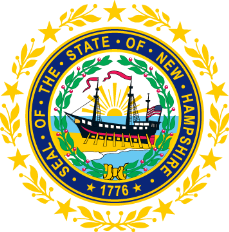 STATEWIDE INDEPENDENT LIVING COUNCILJune 27, 2018--11:30 a.m. – 2:30 p.m.Walker Building 1st Floor, Room 10021 South Fruit Street, Concord, NHAGENDAJeff Dickinson, Chair11:30am – 12:30 pm * Meetings of SPIL Implementation Task Forces (Mandatory)12:30 – 1:00 pm * Luncheon1:00 – 2:30 pm SILC MeetingIntroductions and Roll CallReview and Approval of April Minutes – Jeff DickinsonElectionsReports of SPIL Implementation Task ForcesExpansion of IL Services in the State – Peggy Teravainen, ChairExpansion of Accessible and Affordable Transportation – Jeff Dickinson and Marcia Golembeski, Co-ChairsSchool to Work and Nursing Home Transition Services – Susan Wolf-Downes and Deb LindseyMission/VisionPart B Discussion-Jeff Dickinson and Bill FinnState level Federal LevelSILC Policies and Procedures Work Group Report – Erin Hall and Dorine PelletierDSE Update – Bill FinnReport of the GCD- Charles Saia, Esq., Executive DirectorLegislative Report- Jeff DickinsonRecruitmentOther businessAdjournment NEXT SILC MEETING –Wednesday, September, 26 2018 